Mathematik Klasse 6Themenübersicht Lernbüro- 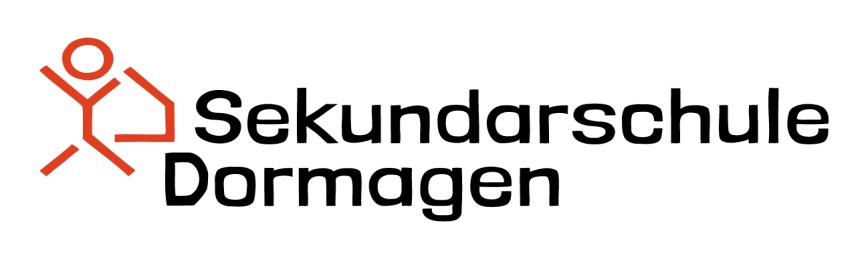 1Teiler und Vielfache2Dezimalzahlen3Brüche I4Brüche II5Kreis und Winkel6Oberflächeninhalt und Volumen7Wiederholung